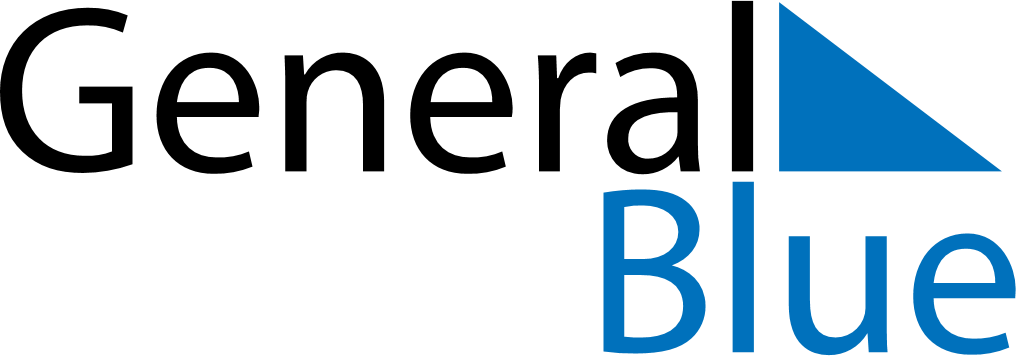 Quarter 2 of 2020South KoreaQuarter 2 of 2020South KoreaQuarter 2 of 2020South KoreaQuarter 2 of 2020South KoreaQuarter 2 of 2020South KoreaQuarter 2 of 2020South KoreaApril 2020April 2020April 2020April 2020April 2020April 2020April 2020April 2020MondayTuesdayTuesdayWednesdayThursdayFridaySaturdaySunday1234567789101112131414151617181920212122232425262728282930May 2020May 2020May 2020May 2020May 2020May 2020May 2020May 2020MondayTuesdayTuesdayWednesdayThursdayFridaySaturdaySunday123455678910111212131415161718191920212223242526262728293031June 2020June 2020June 2020June 2020June 2020June 2020June 2020June 2020MondayTuesdayTuesdayWednesdayThursdayFridaySaturdaySunday12234567899101112131415161617181920212223232425262728293030Apr 30: Buddha’s BirthdayMay 5: Children’s DayJun 6: Memorial Day